RESUMEPERSONAL我的简历     1300000000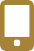     上海市浦东新区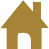        Yinyagn@mail.com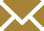 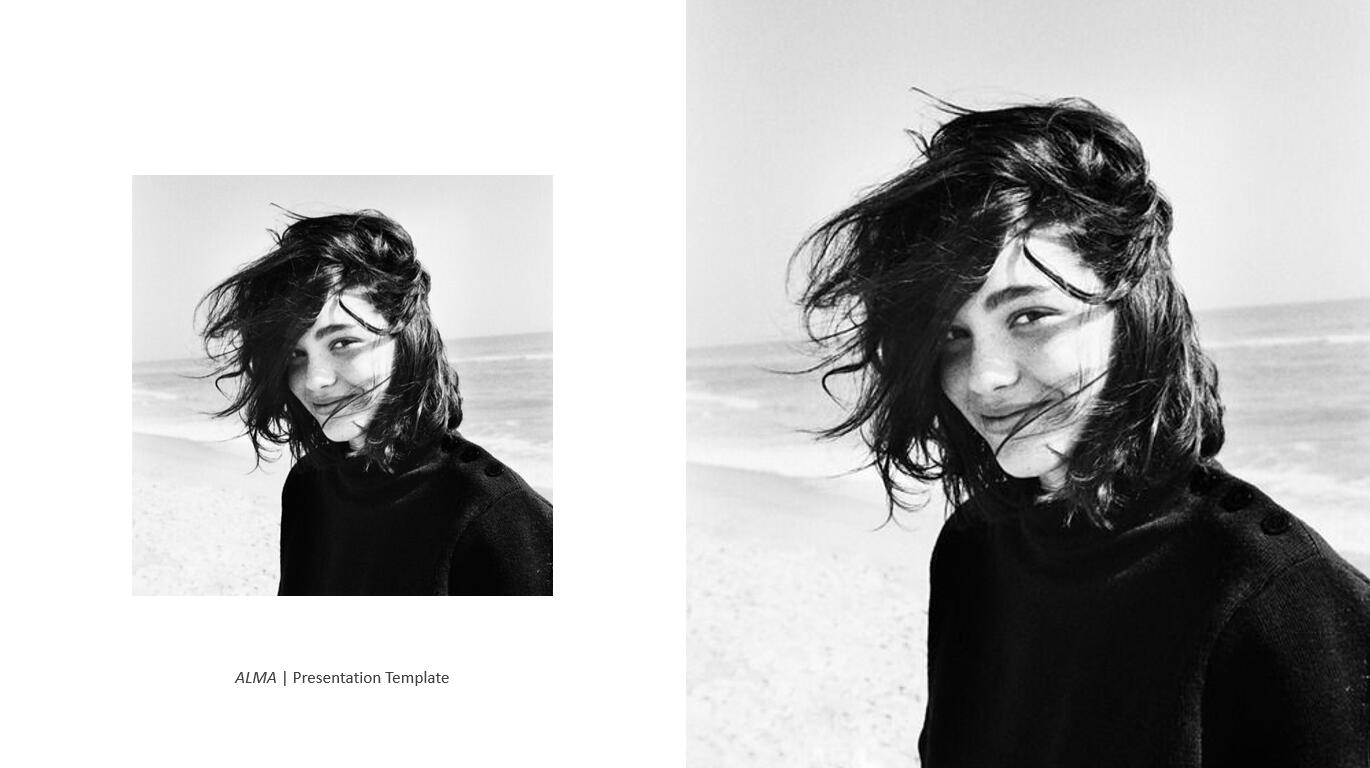 速写求职意向/ IOS工程师自	荐	信尊敬的领导：您好！很高兴您能在百忙之中抽出时间来看我的自荐信，我真诚的希望能成为贵公司的一员，为贵公司献上我的微薄之力。我叫小凌洋 ，是上海凌洋大学的一名学生。我很荣幸有机会向您呈上我的个人资料。在投身社会之际,为了更好地发挥自己的才能,谨向各位领导作一下自我推荐。美好的学校生活，培养了我科学严谨的思维方法，更造就了我积极乐观的生活态度和开拓进取的创新意识。课堂内外拓展的广博的社会实践、扎实的基础知识和开阔的视野，使我更了解社会；在校期间不断的学习和工作中养成的严谨、踏实的工作作风和团结协作的优秀品质，使我深信自己完全可以在岗位上守业、敬业、更能创业！我相信我的能力和知识正是贵单位所需要的，我真诚渴望，我能为单位的明天奉献自己的青春和热血！我个性开朗活泼，兴趣广泛；思路开阔，办事沉稳；关心集体，责任心强；待人诚恳，工作主动认真，富有敬业精神。  在三年的学习生活中, 我很好的掌握了专业知识，在学有余力的情况下,我阅读了有关专业的一些书籍。应聘人员上千万，我只是沧海一粟，怀着一颗锐意进取、不断创新的热忱的心向贵公司毛遂自荐，相信是金子在哪里都会发光，请领导为这样一位满腔热血、心怀大志的青年打开希望之门，同时提供一个展现人生价值的平台。祝：贵公司飞黄腾达、蒸蒸日上！此致敬礼！自荐人：凌洋速写[ 求职意向]IOS工程师	///////////////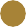 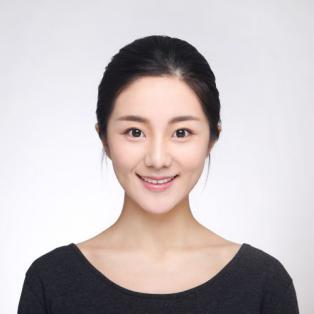 PERSONARESUME关于我具备IOS开发工程师丰富的工作经验，能够独立进行开发；对编程有着浓厚的兴趣，有较好的心理素质和抗压能力对待工作认真，能够按时完成项目开发；对新技术有强烈的追求。2017.09-2019.06	上海凌洋大学	计算机科学与技术（本科）主修课程：C程序设计、面向对象程序设计(JAVA)、数据库系统原理、操作系统与实验、软件工程导论、算法导论、 C++程序设计、Web程序设计(JSP)、C#程序设计、软件过程与管理、软件体系结构、软件测试、Web数据挖掘、数据结构与算法、UML与面向对象分析与设计、大学英语、离散数学.2019-04至今凌洋办公有限公司iOS客户端开发工作描述：一个模仿微博的app，数据是通过微博开放平台api获取的；界面的载、数据的存取、根据不同微博类型采用不同cell；以及评论点赞功能都是自己使用纯代码方式实现的。2017.03-2019.05凌洋办公有限公司 iOS客户端开发工作描述：大三下学期利用课余时间模仿网易新闻app做的一个简易新闻阅读器；软件可实现实时更新新闻数据、查看网友评论数以及评论内容等；这个app界面大部分采用storyboard搭载，实现横竖屏以及不同设备的自动布局。2018.06-2019.09凌洋办公有限公司app iOS客户端开发工作描述：个人比较喜欢蘑菇街这个app的瀑布流效果；在学校的时候就自己模仿蘑菇街做了一个差不多有瀑布流效果的app。项目经验:	2018.9-2019.10	简易微博	凌洋办公有限公司内容描述：主要运于IOS和Android平台。功能涉及跳蚤市场，在线促销，团购，会员积分，在线求职，同城活动，等十二大模块。主要负责产品设计，产品定位。掌握技能:熟悉使用Xcode、iPhone SDK及相关开发工具； 熟悉Objective-C和Swift语言；熟悉面向对象编程，并了解iOS产品开发流程；对软件开发有较强的理论水平、较强的逻辑分析能力、良好的文档归纳和编辑能力。LOOKING FORWARD TO YOUR RE“期待您的回复”